《长方形和正方形的面积》1、计算下面图形的面积。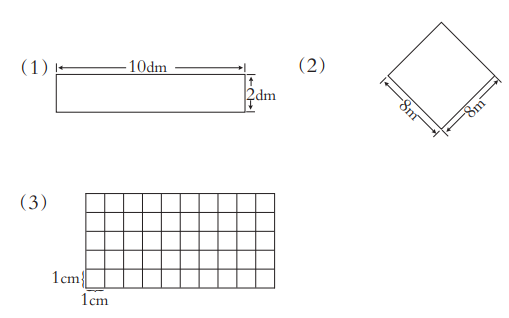 2、学校会议室地面的长是14m，宽是6m。如果会议室地面全部铺上地毯，地毯的面积是多少平方米？3、篮球场的面积和篮板面和面积各是多少？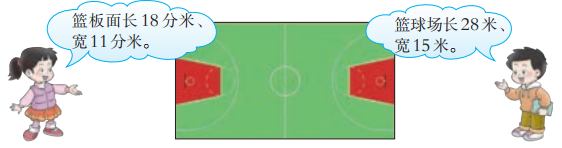 4、填表5、给正方形桌面配一块同样大的玻璃，这块玻璃的面积是多少？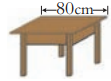 6、一条长方形毛巾的面积是18dm2（如图）这条毛巾的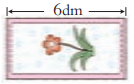     的宽是多少分米？7、公园里提示牌的面积是多少平方厘米？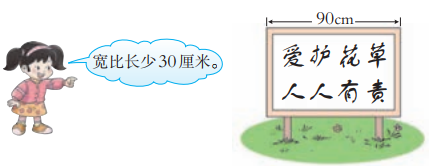 8、计算下面各图的周长和面积，并填表。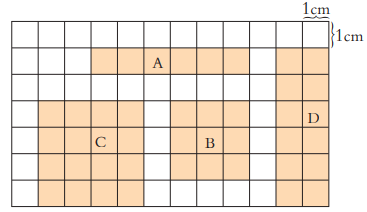 9、估一估下面图形的面积分别是多少，再量出相关数据，并计算出面积。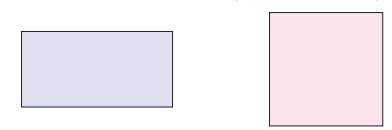 10、王叔叔有一个正方形鱼塘，周长是32m，面积是多少平方米？11、下面点子图中，横行与竖行每相邻两点 间的距离代表cm，在图中画出几个周长是16厘米的长方形或正方形，并分别算出它们的面积。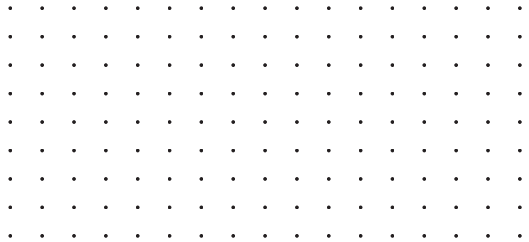 12、李阿姨用篱笆靠墙围1个鸡圈（如右图）   （1）这个鸡圈的面积是多少平方米？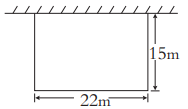    （2）围这个鸡圈需要多少米长的篱笆？13、下面每个小格代表1cm2，计算大长方形的面积。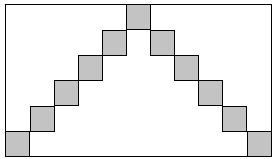 附参考答案1、计算面积。（1）10×2=20（平方分米）  （2）8×8=64（平方米）             （3）5×10=50（平方厘米）2、14×6=64（平方米）     答：会议室地面的面积是64平方米。3、18×11=191（平方分米）     28×15=420（平方米）     答：篮球场面积420平方米，篮板面积191平方分米4、填表。48平方厘米，  40平方分米，  8m   64平方厘米5、80×80=6400（平方厘米）    答：这块玻璃的面积是6400平方厘米。6、18÷6=3（分米）      答：毛巾宽3分米。7、90×（90 - 30）=5400（平方厘米）  答：提示牌面积5400平方厘米。8、A，14厘米，6平方厘米；B、12厘米，9平方厘米，C、16厘米。16平方厘米；   D、16厘米，12平方厘米。9、略10、32×32=1004（平方米）   答：鱼塘 面积1004平方米。11、略12、（1）15×22=330（平方米）    答：鸡圈占地面积330平方米。    （2）15×2+22=52（米）      答：需要篱笆长52米。13、11×6=66（平方厘米）       答：大长方形面积是66平方厘米。长宽面积长方形16cm3cm长方形10dm4dm长方形1m8m2正方形边长8cmABCD周长（cm）面积（cm2）长（cm）宽（cm）面积（cm2）